О внесении изменений в муниципальную программу «Формирование современной городской среды в Верхнесалдинском городском округе в 2018-2024 годах», утвержденную постановлением администрации Верхнесалдинского городского округа от 28.09.2017 № 2797В соответствии с Федеральным законом от 06 октября 2003 года № 131-ФЗ 
«Об общих принципах организации местного самоуправления в Российской Федерации», постановлением Правительства Свердловской области                          от 31.10.2017 № 805-ПП «Об утверждении государственной программы Свердловской области «Формирование современной городской среды на территории Свердловской области на 2018 - 2024 годы», решениями Думы городского округа от 30.01.2013 № 107 «Об утверждении Положения о муниципальных правовых актах Верхнесалдинского городского округа»,                от 26.05.2022 № 436 «О внесении изменений в решение Думы городского округа от 14.12.2021 № 392 «Об утверждении бюджета Верхнесалдинского городского округа на 2022 год и плановый период 2023-2024 годов», Порядком формирования и реализации муниципальных программ Верхнесалдинского городского округа, утвержденного постановлением администрации Верхнесалдинского городского округа от 06.04.2015 № 1154 «Об утверждении Порядка формирования и реализации муниципальных программ Верхнесалдинского городского округа», Уставом Верхнесалдинского городского округа, ПОСТАНОВЛЯЮ:	1. Внести в муниципальную программу «Формирование современной городской среды в Верхнесалдинском городском округе в 2018-2024 годах», утвержденную постановлением администрации Верхнесалдинского городского округа от 28.09.2017 № 2797 «Об утверждении муниципальной программы «Формирование современной городской среды в Верхнесалдинском городском округе в 2018-2024 годах» (в редакции постановлений администрации Верхнесалдинского городского округа от 27.02.2018 № 647, от 30.03.2018 № 992, от 17.05.2018 № 1425, от 19.07.2018 № 2004, от 12.10.2018 № 2741, от 08.11.2018 № 2990, от 13.12.2018 № 3387, от 08.02.2019 № 424, от 29.03.2019 № 1160, от 07.10.2019 № 2828, от 07.10.2019 № 2829, от 13.12.2019 № 3432, от 13.01.2020 № 6, от 13.01.2020 № 7, от 05.03.2020 № 638,  от 06.03.2020 № 659, от 06.07.2020 № 1561, от 25.09.2020 № 2359, от 02.12.2020 № 2986, от 13.01.2021 № 7, от 29.01.2021 № 280, от 12.03.2021 № 702, от 12.07.2021  № 1789, от 08.09.2021 № 2305, от 07.10.2021 № 2592, от 10.12.2021 № 3169, от 28.01.2022 № 185) (далее – Программа), следующие изменения:	1) в паспорте Программы раздел «Объемы финансирования муниципальной программы» изложить в следующей редакции:«»;2) приложение № 4 к Программе изложить в новой редакции (прилагается).2. Директору (главному бухгалтеру) МКУ «Централизованная бухгалтерия» И.А. Боярских произвести перераспределение лимитов в соответствии с приложением № 2 к настоящему постановлению (прилагается).3. Настоящее постановление вступает в силу с момента его подписания. 4. Настоящее постановление опубликовать в официальном печатном издании «Салдинская газета» и разместить на официальном сайте Верхнесалдинского городского округа http://v-salda.ru.5. Контроль за исполнением настоящего постановления возложить на             заместителя главы администрации по жилищно-коммунальному хозяйству, энергетике и транспорту А.Б. Душина.Глава Верхнесалдинского городского округа                                    И.Б. СальниковРесурсное обеспечение реализации муниципальной программы«Формирование современной городской среды в Верхнесалдинском городском округе в 2018-2024 годах»                   *средства подлежат корректировке при выделении средств из бюджетов всех уровней                   ** адресный перечень формируется и далее корректируется по мере поступления и рассмотрения заявок на общественной комиссии														План перераспределениЯ лимитовмуниципальной программы «Формирование современной городской среды в Верхнесалдинском городском округе в 2018-2024 годах» на 2022, 2023, 2024 годы      «».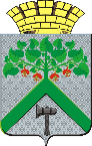                                                         АДМИНИСТРАЦИЯВЕРХНЕСАЛДИНСКОГО  ГОРОДСКОГО  ОКРУГА                ПОСТАНОВЛЕНИЕ                                                        АДМИНИСТРАЦИЯВЕРХНЕСАЛДИНСКОГО  ГОРОДСКОГО  ОКРУГА                ПОСТАНОВЛЕНИЕ                                                        АДМИНИСТРАЦИЯВЕРХНЕСАЛДИНСКОГО  ГОРОДСКОГО  ОКРУГА                ПОСТАНОВЛЕНИЕот _____________ № ______г. Верхняя Салда«Объемы финансирования муниципальной программыВсего – 245 369,3 тыс. рублей,2018 год – 19 520,7 тыс. рублей;2019 год – 30 327,8 тыс. рублей;2020 год – 17 518,8 тыс. рублей;2021 год – 20 529,6 тыс. рублей;2022 год – 30 000,0 тыс. рублей;2023 год – 61 038,6 тыс. рублей;2024 год – 66 433,8 тыс. рублей,в том числе:областной бюджет – 67 590,0 тыс. рублей2018 год – 6 356,5 тыс. рублей; 2019 год – 0,0 тыс. рублей;2020 год – 15 766,9тыс. рублей;2021 год – 18 466,6 тыс. рублей;2022 год – 27 000,0 тыс. рублей;2023 год – 0,0 тыс. рублей;2024 год – 0,0 тыс. рублейместный бюджет – 35 057,6 тыс. рублей2018 год - 12 892,7 тыс. рублей; 2019 год – 1 148, 6 тыс. рублей;2020 год – 1 751,9 тыс. рублей;2021 год -  2 063,0 тыс. рублей;2022 год -  3 000,0 тыс. рублей;2023 год – 6 830,9 тыс. рублей;2024 год – 7 370,5 тыс. рублейвнебюджетные источники – 142 034,8 тыс. рублей2018 год – 0,0 тыс. рублей; 2019 год – 29 179,2 тыс. рублей;2020 год – 0,0 тыс. рублей;2021 год – 0,0 тыс. рублей;2022 год – 0,0 тыс. рублей;2023 год – 54 0000,0 тыс. рублей;2024 год – 58 855,6 тыс. рублейсредства заинтересованных лиц – 686,9 тыс. рублей2018 год – 271, 5 тыс. рублей; 2019 год – 0, 0 тыс. рублей;2020 год – 0,0 тыс. рублей;2021 год – 0,0 тыс. рублей;2022 год – 0,0 тыс. рублей;2023 год – 207,7 тыс. рублей;2024 год – 207,7 тыс. рублейПриложение № 1к постановлению администрации Верхнесалдинского городского округа«О внесении изменений в муниципальную программу «Формирование современной городской среды в Верхнесалдинском городском округе в 2018-2024 годах», утвержденную постановлением администрации Верхнесалдинского городского округа от 28.09.2017 № 2797 от ____________________ № _____________«Приложение № 4к муниципальной программе «Формирование современной городской среды в   Верхнесалдинском городском округе в 2018-2024 годах»№п/пНаименование муниципальной программы, мероприятийОтветственный исполнитель, соисполнитель, государственный(муниципальный) заказчик-координатор, участникИсточник финанси-рованияОбъемы бюджетных ассигнований (тыс.руб) по годамОбъемы бюджетных ассигнований (тыс.руб) по годамОбъемы бюджетных ассигнований (тыс.руб) по годамОбъемы бюджетных ассигнований (тыс.руб) по годамОбъемы бюджетных ассигнований (тыс.руб) по годамОбъемы бюджетных ассигнований (тыс.руб) по годамОбъемы бюджетных ассигнований (тыс.руб) по годамОбъемы бюджетных ассигнований (тыс.руб) по годам№п/пНаименование муниципальной программы, мероприятийОтветственный исполнитель, соисполнитель, государственный(муниципальный) заказчик-координатор, участникИсточник финанси-рованияВсего20182019202020212022202320241234567791011121.Муниципальная программа «Формирование современной городской среды в Верхнесалдинском городском округе в 2018 - 2024 годах»Всего, в том числе:Всего, в том числе:245 369,319 520,730 327,817 518,820 529,630 000,061 038,666 433,82.Министерство энергетики и жилищно-коммунального хозяйства Свердловской областиобластной бюджет67 590,06 356,500,0015 766,918 466,627 000,00,00,02.администрация Верхнесалдинского городского округа, МКУ «СГХ»местный бюджет35 057,612 892,71 148,61 751,92 063,03 000,06 830,97 370,53.внебюджетные средства* 142 034,80,029 179,20,00,00,054 000,058 855,63.заинтересованные лицасредства заинтересованных лиц686,9271,50,00,00,00,0207,7207,74.Мероприятие 1.Выполнение работ по благоустройству дворовых территорий многоквартирных домов в городе Верхняя Салда, в том числе:**Всего, в том числе:Всего, в том числе:8 927,25 701,41 148,60,00,00,01 038,61 038,64.Мероприятие 1.Выполнение работ по благоустройству дворовых территорий многоквартирных домов в городе Верхняя Салда, в том числе:**министерство энергетики и жилищно-коммунального хозяйства Свердловской областиобластной бюджет0,00,00,00,00,00,00,00,04.Мероприятие 1.Выполнение работ по благоустройству дворовых территорий многоквартирных домов в городе Верхняя Салда, в том числе:**администрация Верхнесалдинского городского округа, МКУ «СГХ»местный бюджет8 240,35 429,91 148,60,000,0830,9830,94.Мероприятие 1.Выполнение работ по благоустройству дворовых территорий многоквартирных домов в городе Верхняя Салда, в том числе:**внебюджетные средства*             0,00,00,00,00,00,00,00,04.Мероприятие 1.Выполнение работ по благоустройству дворовых территорий многоквартирных домов в городе Верхняя Салда, в том числе:**заинтересованные лицасредства заинтересованных лиц686,9271,50,00,00,00,0207,7207,75.1) расположенных по адресу: город Верхняя Салда, улица Пролетарская, дом 2 Б, улица Пролетарская, дом 2Всего, в том числе:Всего, в том числе:5 701,45 701,40,00,00,00,00,00,05.1) расположенных по адресу: город Верхняя Салда, улица Пролетарская, дом 2 Б, улица Пролетарская, дом 2Министерство энергетики и жилищно-коммунального хозяйства Свердловской областиобластной бюджет0,00,00,00,00,00.00,00,05.1) расположенных по адресу: город Верхняя Салда, улица Пролетарская, дом 2 Б, улица Пролетарская, дом 2администрация Верхнесалдинского городского округаместный бюджет5 429,95 429,90,00,00,00.00,00,05.1) расположенных по адресу: город Верхняя Салда, улица Пролетарская, дом 2 Б, улица Пролетарская, дом 2внебюджетные средства*0,00,00,00,00,00,00,00,05.1) расположенных по адресу: город Верхняя Салда, улица Пролетарская, дом 2 Б, улица Пролетарская, дом 2заинтересованные лицасредства заинтересованных лиц271,5271,50,00,00,00,00,00,06.2) комплексное благоустройство дворовых территорий                                  Всего, в том числе:Всего, в том числе:2 077,20,00,0000,01 038,61 038,66.2) комплексное благоустройство дворовых территорий                                  Министерство энергетики и жилищно-коммунального хозяйства Свердловской областиобластной бюджет0,00,00,00,00,00,00,00,06.2) комплексное благоустройство дворовых территорий                                  администрация Верхнесалдинского городского округа, МКУ «СГХ»местный бюджет1661,80,00,00,00,00,0830,9830,96.2) комплексное благоустройство дворовых территорий                                  внебюджетные средства*0,00,00,00,00,00,00,00,06.2) комплексное благоустройство дворовых территорий                                  заинтересованные лицасредства заинтересованных лиц415,40,00,00,00,00,0207,7207,77.3) Исполнение определения Арбитражного суда Свердловской области № А60-41819/2019 от 29.10.2019Всего, в том числе:Всего, в том числе:1 148,60,01 148,60,00,00,00,00,07.3) Исполнение определения Арбитражного суда Свердловской области № А60-41819/2019 от 29.10.2019администрация Верхнесалдинского городского округаместный бюджет1 148,60,01 148,60,00,00,00,00,08.4) 2 этап комплексного благоустройства дворовых территорий Всего, в том числе:Всего, в том числе: 0,00,00,00,000008.4) 2 этап комплексного благоустройства дворовых территорий администрация Верхнесалдинского городского округаМестный бюджет 0,00,00,00,000008.4) 2 этап комплексного благоустройства дворовых территорий Внебюджетные средства*0,00,00,00,00,00,00,00,08.4) 2 этап комплексного благоустройства дворовых территорий Министерство энергетики и жилищно-коммунального хозяйства Свердловской областиОбластной бюджет0,00,00,00,00,00,00,00,08.4) 2 этап комплексного благоустройства дворовых территорий Средства заинтересованных лиц0,00,00,00,000009.Мероприятие 2.Подготовка проектно-сметной документацииВсего, в том числе:Всего, в том числе:289,1289,10,000,00,00,00,09.Мероприятие 2.Подготовка проектно-сметной документацииадминистрация Верхнесалдинского городского округаМестный бюджет289,1289,10,000,00,00,00,010.Мероприятие 3.Выполнение работ по благоустройству парка имени ГагаринаВсего, в том числе:Всего, в том числе:1 438,01 438,00,00,00,00,00,00,010.Мероприятие 3.Выполнение работ по благоустройству парка имени Гагаринаадминистрация Верхнесалдинского городского округаМестный бюджет1 438,01 438,00,00,00,00,00,00,010.Мероприятие 3.Выполнение работ по благоустройству парка имени ГагаринаВнебюджетные средства*0,00,00,00,00,00,00,00,011.Мероприятие 4.Выполнение мероприятий по благоустройству общественных территорийВсего, в том числе:Всего, в том числе:5 040,45 029,40,0          0,011,00,00,00,011.Мероприятие 4.Выполнение мероприятий по благоустройству общественных территорийадминистрация Верхнесалдинского городского округаМестный бюджет5 040,45 029,40,00,011,00,00,00,011.Мероприятие 4.Выполнение мероприятий по благоустройству общественных территорийВнебюджетные средства*0,00,00,00,00,00,00,00,011.Мероприятие 4.Выполнение мероприятий по благоустройству общественных территорийМинистерство энергетики и жилищно-коммунального хозяйства Свердловской областиОбластной бюджет0,00,00,00,00,00,00,00,012.Мероприятие 5.Поддержка муниципальных программ формирования современной городской средыВсего, в том числе:Всего, в том числе:0,00,00,00,00,00,00,00,013.Министерство энергетики и жилищно-коммунального хозяйства Свердловской областиОбластной бюджет0,00,00,00,00,00,00,00,014.Мероприятие 6. Комплексное благоустройство общественной территории «Площадь Дворца культуры имени Г.Д. Агаркова»Всего, в том числе:Всего, в том числе:7 062,87 062,80,00,00,00,00,00,014.Мероприятие 6. Комплексное благоустройство общественной территории «Площадь Дворца культуры имени Г.Д. Агаркова»администрация Верхнесалдинского городского округаМестный бюджет706,3706,30,00,00,00,00,00,014.Мероприятие 6. Комплексное благоустройство общественной территории «Площадь Дворца культуры имени Г.Д. Агаркова»Внебюджетные средства*0,00,00,00,00,00,00,00,014.Мероприятие 6. Комплексное благоустройство общественной территории «Площадь Дворца культуры имени Г.Д. Агаркова»Министерство энергетики и жилищно-коммунального хозяйства Свердловской областиОбластной бюджет6 356,56 356,50,00,00,00,00,00,015.Мероприятие 7. Комплексное благоустройство общественной территории, прилегающей к Верхнесалдинскому авиаметаллургическому техникуму и к новому участку дороги по ул. Энгельса в г. Верхняя Салда Всего, в том числе:Всего, в том числе:0,00,00,00,00,00,00,00,015.Мероприятие 7. Комплексное благоустройство общественной территории, прилегающей к Верхнесалдинскому авиаметаллургическому техникуму и к новому участку дороги по ул. Энгельса в г. Верхняя Салда администрация Верхнесалдинского городского округаМестный бюджет0,00,00,000,00,00,00,015.Мероприятие 7. Комплексное благоустройство общественной территории, прилегающей к Верхнесалдинскому авиаметаллургическому техникуму и к новому участку дороги по ул. Энгельса в г. Верхняя Салда Внебюджетные средства*0,00,00,00,00,00,00,00,015.Мероприятие 7. Комплексное благоустройство общественной территории, прилегающей к Верхнесалдинскому авиаметаллургическому техникуму и к новому участку дороги по ул. Энгельса в г. Верхняя Салда Министерство энергетики и жилищно-коммунального хозяйства Свердловской областиОбластной бюджет0,00,00,00,00,00,00,00,016.Мероприятие F2 Формирование современной городской средыВсего, в том числе:Всего, в том числе:222 611,80,029 179,217 518,820 518,630 000,060 000,065 395,216.Мероприятие F2 Формирование современной городской средыадминистрация Верхнесалдинского городского округа, МКУ «СГХ»Местный бюджет19 343,50,00,01 751,92 052,03 000,06 000,06 539,616.Мероприятие F2 Формирование современной городской средыВнебюджетные средства*142 034,80,029 179,20,00,00,054 000,058 855,616.Мероприятие F2 Формирование современной городской средыМинистерство энергетики и жилищно-коммунального хозяйства Свердловской областиОбластной бюджет61 233,50,00,015 766,918 466,627 000,00,00,017.Мероприятие F2 (6) Комплексное благоустройство общественной территории «Площадь Дворца культуры имени Г.Д. Агаркова»Всего, в том числе:Всего, в том числе:29 179,20,029 179,20,00,00,00,00,017.Мероприятие F2 (6) Комплексное благоустройство общественной территории «Площадь Дворца культуры имени Г.Д. Агаркова»администрация Верхнесалдинского городского округаМестный бюджет0,00,00,00,00,00,00,00,017.Мероприятие F2 (6) Комплексное благоустройство общественной территории «Площадь Дворца культуры имени Г.Д. Агаркова»Внебюджетные средства*29 179,20,029 179,20,00,00,00,00,017.Мероприятие F2 (6) Комплексное благоустройство общественной территории «Площадь Дворца культуры имени Г.Д. Агаркова»Министерство энергетики и жилищно-коммунального хозяйства Свердловской областиОбластной бюджет0,00,00,00,00,00,00,00,018.Мероприятие F2 (7) Комплексное благоустройство общественной территории, прилегающей к Верхнесалдинскому авиаметаллургическому техникуму и к новому участку дороги по ул. Энгельса в г. Верхняя СалдаВсего, в том числе:Всего, в том числе:155 395,20,0        0,00,00,030 000,060 000,065 395,218.Мероприятие F2 (7) Комплексное благоустройство общественной территории, прилегающей к Верхнесалдинскому авиаметаллургическому техникуму и к новому участку дороги по ул. Энгельса в г. Верхняя Салдаадминистрация Верхнесалдинского городского округа, МКУ «СГХ»Местный бюджет15 539,60,00,00,00,03 000,06 000,06 539,618.Мероприятие F2 (7) Комплексное благоустройство общественной территории, прилегающей к Верхнесалдинскому авиаметаллургическому техникуму и к новому участку дороги по ул. Энгельса в г. Верхняя СалдаВнебюджетные средства*112 855,60,00,00,00,00,054 000,058 855,618.Мероприятие F2 (7) Комплексное благоустройство общественной территории, прилегающей к Верхнесалдинскому авиаметаллургическому техникуму и к новому участку дороги по ул. Энгельса в г. Верхняя СалдаМинистерство энергетики и жилищно-коммунального хозяйства Свердловской областиОбластной бюджет27 000,00,00,00,00,027 000,00,00,019.1) Комплексное благоустройство общественной территории, прилегающей к Верхнесалдинскому авиаметаллургическому техникуму и к новому участку дороги по ул. Энгельса в г. Верхняя Салда (1 этап)Всего, в том числе:Всего, в том числе:30 000,00,00,00,00,030 000,00,00,019.1) Комплексное благоустройство общественной территории, прилегающей к Верхнесалдинскому авиаметаллургическому техникуму и к новому участку дороги по ул. Энгельса в г. Верхняя Салда (1 этап)администрация Верхнесалдинского городского округа, МКУ «СГХ»Местный бюджет3 000,00,00,00,00,03 000,00,00,019.1) Комплексное благоустройство общественной территории, прилегающей к Верхнесалдинскому авиаметаллургическому техникуму и к новому участку дороги по ул. Энгельса в г. Верхняя Салда (1 этап)Внебюджетные средства*0,00,00,00,00,00,00,00,019.1) Комплексное благоустройство общественной территории, прилегающей к Верхнесалдинскому авиаметаллургическому техникуму и к новому участку дороги по ул. Энгельса в г. Верхняя Салда (1 этап)Министерство энергетики и жилищно-коммунального хозяйства Свердловской областиОбластной бюджет27 000,00,00,00,00,027 000,00,00,020.2) Комплексное благоустройство общественной территории, прилегающей к Верхнесалдинскому авиаметаллургическому техникуму и к новому участку дороги по ул. Энгельса в г. Верхняя Салда (2 этап)Всего, в том числе:Всего, в том числе:125 395,20,00,00,00,00,060 000,065 395,220.2) Комплексное благоустройство общественной территории, прилегающей к Верхнесалдинскому авиаметаллургическому техникуму и к новому участку дороги по ул. Энгельса в г. Верхняя Салда (2 этап)администрация Верхнесалдинского городского округа, МКУ «СГХ»Местный бюджет12 539,60,00,00,00,00,06 000,06 539,620.2) Комплексное благоустройство общественной территории, прилегающей к Верхнесалдинскому авиаметаллургическому техникуму и к новому участку дороги по ул. Энгельса в г. Верхняя Салда (2 этап)Внебюджетные средства*112 855,60,00,00,00,00,054 000,058 855,620.2) Комплексное благоустройство общественной территории, прилегающей к Верхнесалдинскому авиаметаллургическому техникуму и к новому участку дороги по ул. Энгельса в г. Верхняя Салда (2 этап)Министерство энергетики и жилищно-коммунального хозяйства Свердловской областиОбластной бюджет0,00,00,00,00,00,00,00,021.Мероприятие F2 (8)Комплексное благоустройство общественной территории «Комсомольский сквер» в г. Верхняя Салда Всего, в том числе:Всего, в том числе:38 037,40,00,017 518,820 518,60,00,00,021.Мероприятие F2 (8)Комплексное благоустройство общественной территории «Комсомольский сквер» в г. Верхняя Салда администрация Верхнесалдинского городского округаМестный бюджет3 803,90,00,01 751,92 052,00,00,00,021.Мероприятие F2 (8)Комплексное благоустройство общественной территории «Комсомольский сквер» в г. Верхняя Салда Внебюджетные средства*00,00,00,000,00,00,021.Мероприятие F2 (8)Комплексное благоустройство общественной территории «Комсомольский сквер» в г. Верхняя Салда Министерство энергетики и жилищно-коммунального хозяйства Свердловской областиОбластной бюджет34 233,50,00,015 766,918 466,60,00,00,0Приложение № 2к постановлению администрации   Верхнесалдинского городского округа      «О внесении изменений в муниципальную программу «Формирование современной городской среды в Верхнесалдинском городском округе в 2018-2024 годах», утвержденную постановлением администрации Верхнесалдинского городского округа от 28.09.2017 № 2797»от ________________  № _____________№п/пНаименование программы, подпрограммы, мероприятия2022 год2022 год2022 год2023 год2023 год2023 год202420242024№п/пНаименование программы, подпрограммы, мероприятияЗапланированорублейКонтрактыКонтрактыЗапланировано рублейКонтрактыКонтрактыЗапланировано рублейКонтрактыКонтракты№п/пНаименование программы, подпрограммы, мероприятияЗапланированорублейЗаказчик Администрация Верхнесалдинского городского округаЗаказчик          МКУ «Служба городского хозяйства»Запланировано рублейЗаказчик Администрация Верхнесалдинского городского округаЗаказчик          МКУ «Служба городского хозяйства»Заказчик Администрация Верхнесалдинского городского округаЗаказчик          МКУ «Служба городского хозяйства»123456781.Муниципальная программа «Формирование современной городской среды в Верхнесалдинском городском округе в 2018 - 2024 годах»Всего: 30 000 000,0, в том числеобластной бюджет:27 000 000,0, местный бюджет 3 000 000,00Всего: 30 000 00,0, в том числеобластной бюджет 27 000 000,0,:местный бюджет 3 00000,0,Всего: 61 038 600,0, в том числеместный бюджет 6 830 900,0, внебюджетные средства 54 000 000,0, средства заинтересованных лиц 207 700,0Всего: 1 038 600,0,  в том числеместный бюджет  830 900,0,  средства заинтересованных лиц 207 700,0 Всего: 60 000 000,0, в том числеместный бюджет 6 000 000,0, внебюджетные средства 54 000 000,0Всего: 66 433 800,0, в том числеместный бюджет 7 370 500,0, внебюджетные средства 58 855 600,0, средства заинтересованных лиц 207 700,0Всего: 1 038 600,0, в том числеместный бюджет  830 900,0, средства заинтересованных лиц 207 700,0Всего: 65 395 200,0 в том числеместный бюджет 6 539 600,0, внебюджетные средства 58 855 600,02.Мероприятие 1.Выполнение работ по благоустройству дворовых территорий многоквартирных домов в городе Верхняя Салда, в том числе:Всего: 000Всего: 1 038 600,0,  в том числеместный бюджет  830 900,0, средства заинтересованных лиц 207 700,0Всего: 1 038 600,0,  в том числеместный бюджет  830 900,0,  средства заинтересованных лиц 207 700,00Всего: 1 038 600,0,  в том числеместный бюджет  830 900,0, средства заинтересованных лиц 207 700,0Всего: 1 038 600,0,  в том числеместный бюджет  830 900,0,  средства заинтересованных лиц 207 700,003.комплексное благоустройство дворовых территорий000Всего: 1 038 600,0,  в том числеместный бюджет  830 900,0, средства заинтересованных лиц 207 700,0Всего: 1 038 600,0,  в том числеместный бюджет  830 900,0, средства заинтересованных лиц 207 700,00Всего: 1 038 600,0,  в том числеместный бюджет  830 900,0, средства заинтересованных лиц 207 700,0Всего: 1 038 600,0,  в том числеместный бюджет  830 900,0, средства заинтересованных лиц 207 700,004.Мероприятие F2Формирование современной городской средыВсего: 30 000 000,0, в том числеобластной бюджет27 000 000,0, местный бюджет 3 000 000,00Всего: 30 000 000,0, в том числеобластной бюджет27 000 000,0, местный бюджет 3 000 000,0Всего: 60 000 000,0, в том числеместный бюджет 6 000 000,0, внебюджетные средства 54 000 000,0,0Всего: 60 000 000,0, в том числеместный бюджет 6 000 000,0, внебюджетные средства 54 000 000,Всего: 65 395 200,0 в том числеместный бюджет 6 539 600,0, внебюджетные средства 58 855 600,00Всего: 65 395 200,0 в том числеместный бюджет 6 539 600,0, внебюджетные средства 58 855 600,05.Мероприятие F2 (7)Комплексное благоустройство общественной территории, прилегающей к Верхнесалдинскому авиаметаллургическому техникуму и к новому участку дороги по ул. Энгельса в г. Верхняя СалдаВсего: 30 000 000,0, в том числеобластной бюджет27 000 000,0, местный бюджет 3 000 000,00Всего: 30 000 000,0, в том числеобластной бюджет27 000 000,0, местный бюджет 3 000 000,0Всего: 60 000 000,0, в том числеместный бюджет 6 000 000,0, внебюджетные средства 54 000 000,00Всего: 60 000 000,0, в том числеместный бюджет 6 000 000,0, внебюджетные средства 54 000 000,0Всего: 65 395 200,0 в том числеместный бюджет 6 539 600,0, внебюджетные средства 58 855 600,00Всего: 65 395 200,0 в том числеместный бюджет 6 539 600,0, внебюджетные средства 58 855 600,0